С изм. от 24.02.2012г. №11, от 30.05.12 № 38  и 29.11.12,№ 92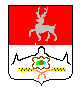 От17.06.2013 № 30, от24.11.2014 № 15, от 26.03.2015 №17, от 20.08.2015 № 49, от 24.11.2016 № 78, от 19.10.2017 № 61, от 28.02.2018 № 15Земское собраниеБольшемурашкинского муниципального района Нижегородской области Р Е Ш Е Н И Е                      26.12.2011 г.                                                                      № 84Об утверждении Положения об осуществлении права муниципальной собственности Большемурашкинского муниципального  района Нижегородской областиВ целях приведения муниципальных правовых актов Большемурашкинского муниципального района в соответствие с действующим законодательством Российской Федерации и Нижегородской области        Земское собрание р е ш и л о:    1. Утвердить Положение об осуществлении права муниципальной собственности Большемурашкинского муниципального района  Нижегородской области  согласно приложению.2. Решение Земского собрания района  от 30.07.2007 года  № 61 «О порядке управления и распоряжения муниципальной собственностью Большемурашкинского района» считать утратившим силу.   3. Настоящее решение вступает в силу с момента его официального опубликования.   4. Контроль за исполнением настоящего решения возложить на комиссию по бюджетно-финансовой и налоговой политике (председатель Н.А.Беляков) и комиссию по местному самоуправлению и общественным связям (председатель Н.М.Колекин).Глава местного самоуправления,председатель Земского собрания                                          А.Ф.ЛомаченкоУтвержденорешением Земского собранияБольшемурашкинского муниципального  районаот  26.12.2011 г.    N 84ПОЛОЖЕНИЕОБ ОСУЩЕСТВЛЕНИИ ПРАВА МУНИЦИПАЛЬНОЙ  СОБСТВЕННОСТИ    БОЛЬШЕМУРАШКИНСКОГО МУНИЦИПАЛЬНОГО  РАЙОНА НИЖЕГОРОДСКОЙ ОБЛАСТИРаздел I. МУНИЦИПАЛЬНАЯ СОБСТВЕННОСТЬ                                                                                                         БОЛЬШЕМУРАШКИНСКОГО МУНИЦИПАЛЬНОГО РАЙОНА1. ОБЩИЕ ПОЛОЖЕНИЯ1.1. Положение об осуществлении права муниципальной собственности Большемурашкинского муниципального района Нижегородской области разработано в целях рационального и единообразного использования муниципальной собственности Большемурашкинского муниципального района Нижегородской области (далее – муниципальная собственность района)  и основывается на Конституции Российской Федерации, федеральных законах, законах  Нижегородской области и иных нормативных правовых актов Российской Федерации и Нижегородской области, Уставе Большемурашкинского  муниципального района. 1.2. Настоящее Положение регулирует порядок осуществления полномочий собственника муниципального имущества органами  местного самоуправления района, определяет их компетенцию в сфере управления, владения, пользования и распоряжения  муниципальной собственностью района с учетом особенностей управления отдельных ее видов, по реализации иных вещных прав, а также по учету и контролю за осуществлением и охраной права собственности.1.3.  Особенности осуществления права муниципальной собственности района на финансовые средства, памятники природы, истории и культуры, земельные участки, участки недр, лесные, водные и иные природные ресурсы, другие объекты, относящиеся к собственности района, не предусмотренные настоящим Положением, устанавливаются иными муниципальными правовыми актами органов местного самоуправления  района в соответствии с законодательством.1.4. Осуществление права муниципальной собственности района и иных вещных прав по отношению к объектам, расположенным за пределами района осуществляется в соответствии с законодательством  Российской Федерации, а также договорами и соглашениями района с другими субъектами.2. ФОРМИРОВАНИЕ И СОСТАВ МУНИЦИПАЛЬНОЙ СОБСТВЕННОСТИ РАЙОНА2.1. Муниципальной собственностью района являются имущество и иные объекты, принадлежащие ему на праве собственности как муниципальному образованию в соответствии с законодательством.2.2. Муниципальная собственность  района используется в интересах развития района, социальной защиты и обеспечения благосостояния его населения.2.3.  Муниципальная собственность района формируется в порядке, установленном настоящим Положением, на основании соответствующих актов органов власти Российской Федерации, субъекта Российской Федерации, а также органов местного самоуправления района и иными способами, установленными законодательством Российской Федерации, в том числе:а) переданное в муниципальную собственность района в порядке, предусмотренном законодательством Российской Федерации;б) необходимое для решения вопросов местного значения в соответствии с разграничением полномочий между соответствующими органами власти;в) приобретенное в  муниципальную собственность района по договорам купли-продажи, дарения, пожертвования и иным сделкам в порядке и на основаниях, не запрещенных законодательством;г) бесхозяйное имущество, поступившее в муниципальную собственность района в установленном законом порядке; д)  перешедшее в муниципальную собственность района в порядке наследования по закону или по иным основаниям;е)  вновь созданное за счет средств бюджета района;ж) приобретенное или вновь созданное муниципальными предприятиями и учреждениями района;з) получение продукции, плодов и иных доходов от использования муниципальной собственностирайона (если иное не предусмотрено законодательством Российской Федерации или договором о результатах использования объектов собственности (плодах, продукции, доходах);и) иное имущество, поступившее в муниципальную собственность района в случаях предусмотренных законодательством.2.4. В муниципальной собственности района находится казна района, имущество, закрепленное за муниципальными унитарными предприятиями района  и муниципальными учреждениями района на праве хозяйственного ведения и оперативного управления соответственно, в том числе имущество, сданное в аренду, переданное в доверительное управление, безвозмездное пользование.2.5.  В муниципальной собственности  района могут  находиться следующие виды имущества:а)  имущество, предназначенное для решения вопросов местного значения, установленных Уставомрайона;б) имущество, предназначенное для осуществления отдельных государственных полномочий, переданных органам местного самоуправления в случаях, установленных федеральными законами и законами области, а также имущество, предназначенное для осуществления отдельных полномочий органов местного самоуправления поселений района, переданных на основании соответствующих соглашений;в) имущество, предназначенное для обеспечения деятельности органов местного самоуправления и должностных лиц местного самоуправления, муниципальных служащих, работников муниципальных предприятий и учреждений в соответствии с нормативными правовыми актами Земского собрания района;г) имущество, необходимое для решения вопросов, право решения которых предоставлено органам местного самоуправления федеральными законами и которые не отнесены к вопросам местного значения;д) иное недвижимое и движимое имущество, принадлежащее району на законных основаниях. 3.  МУНИЦИПАЛЬНАЯ КАЗНА РАЙОНА 3.1. Средства районного бюджета   и  иное имущество, находящееся в муниципальной собственности района, не закрепленное за муниципальными унитарными предприятиями и муниципальными учреждениями района, составляют муниципальную казну района.3.2. Имущество казны может быть передано в пользование в соответствии с настоящим Положением в порядке и на основаниях, не запрещенных законодательством.4.  ОРГАНЫ, ОСУЩЕСТВЛЯЮЩИЕ ПРАВА СОБСТВЕННИКА ОТ ИМЕНИ РАЙОНА 4.1. От имени района права собственника по владению, пользованию и распоряжению  муниципальной собственностью района осуществляют Земское собрание района и администрация района, а также уполномоченный структурный орган администрации района в пределах их компетенции, установленной Уставом района, настоящим Положением и иными нормативными правовыми актами.4.2. Администрация района в случаях, предусмотренных законодательством  и муниципальными нормативными правовыми актами района может передавать отдельные полномочия по управлению муниципальным имуществом района юридическим и иным лицам, в том числе органам местного самоуправления   поселений района.5. ПРИОБРЕТЕНИЕ И ПРЕКРАЩЕНИЕ ПРАВА МУНИЦИПАЛЬНОЙ СОБСТВЕННОСТИ РАЙОНА5.1. Право муниципальной собственности района приобретается и прекращается в порядке и на основаниях, предусмотренных Гражданским кодексом Российской Федерации и иными федеральными законами.5.2. Разграничение государственной собственности на федеральную собственность, государственную собственность области и муниципальную собственность осуществляется в соответствии с федеральным законодательством. Порядок разграничения муниципальной собственности между  районом и муниципальными поселениями  района регулируется законодательством Нижегородской области.5.3. Основание и порядок передачи муниципальной собственности района в федеральную собственность и государственную собственность области устанавливаются федеральным законодательством.         5.4. Основания и порядок передачи муниципальной собственности района в частную собственность устанавливаются федеральным законодательством, законодательством  Нижегородской области и нормативными правовыми актами органов местного самоуправления района.5.5.Право инициативы в приобретении имущества в муниципальную собственность района принадлежит:а) собственнику указанного имущества;б) органам государственной власти области;в) органам местного самоуправления; г) администрации района и её структурным подразделениям;г) муниципальным предприятиям и учреждениям района.          Предложения субъектов инициативы приобретения имущества в муниципальную  собственность района направляются на согласование в соответствующее структурное подразделение администрации района.     5.6. Решение о приобретении имущества от физических и юридических лиц в муниципальную собственность принимает администрация района, за исключением случаев, установленных законодательством.  	Решение о приобретении имущества, непосредственно необходимого для обеспечения деятельности Земского собрания района, принимает Земское собрание района.6.  УЧЕТ ОБЪЕКТОВ МУНИЦИПАЛЬНОЙ СОБСТВЕННОСТИ РАЙОНА.ПОРЯДОК ВЕДЕНИЯ РЕЕСТРА МУНИЦИПАЛЬНОГО ИМУЩЕСТВА     РАЙОНА6.1.  Объекты муниципальной собственности района подлежат учету в реестре муниципального имущества Большемурашкинского муниципального района (далее - Реестр имущества).6.2. Реестр имущества ведется с целью осуществления учета и систематизации данных о муниципальном имуществе и представляет собой совокупность  данных, содержащих перечни объектов учета и данные о них.6.3. Объектами учета реестра имущества являются:а) недвижимое имущество (земельный участок, жилое или нежилое помещение или прочно связанный с землей объект, перемещение которого без несоразмерного ущерба его назначению невозможно, в том числе здание,строение, сооружение или объект незавершенного строительства, либо иное имущество отнесенное законом к недвижимости); б) транспортные средства, акции, доли (вклады) в уставном (складочном) капитале хозяйственного общества или товарищества, а так же особо ценное движимое имущество, закрепленное за автономными и бюджетными муниципальными учреждениями района и определённое в соответствии с законодательством, прочее движимое имущество либо иное не относящееся к недвижимости имущество, стоимость которого превышает  50 000 (Пятьдесят тысяч) рублей;»  ( ред от 19.10.2017 № 61)в) муниципальные унитарные предприятия, муниципальные учреждения, хозяйственные общества, товарищества, акции,далее (вклады) в уставном (складском) капитале которых принадлежит району, иные юридические лица, учредителями (участниками) которых является район. 6.4. Основаниями для включения объектов учета в Реестр имущества или исключения из него являются:а) федеральный закон;б) постановление Законодательного Собрания Нижегородской области; в) постановление и распоряжение Правительства Российской Федерации;г) распоряжение Губернатора Нижегородской области;д) решение Земского собрания района;е) постановление и распоряжение  администрации района;ж) договор о приобретении или отчуждении объекта;з) решение суда;и) акт приемки- передачи объекта;к) иные основания, предусмотренные действующим законодательством.6.5. Собственником Реестра имущества является муниципальное образование Большемурашкинский муниципальный район Нижегородской области. Права собственника в отношении Реестра имущества от имени района осуществляет администрация района.6.6.Ведение Реестра осуществляется в порядке, установленном уполномоченным Правительством Российской Федерации федеральным органом исполнительной власти. 6.7. Информация об объектах учета необходимая для ведения Реестра имущества в части функциональных показателей представляется структурными подразделениями администрации района, муниципальными предприятиями и учреждениями района, а также предприятиями иной организационно-правовой формы, в составе которых есть доля муниципальной собственности района, на основании соответствующих запросов уполномоченного органа по управлению муниципальным имуществом района.6.8. Финансирование работ по учету муниципального имущества района и ведению Реестра имущества, выполняемых уполномоченным органом по управлению муниципальным имуществом района, осуществляется за счет средств бюджета района.6.9. Право муниципальной собственности района на недвижимое имущество, входящее в Реестр имущества, подлежит государственной регистрации. Оформление документации, необходимой для осуществления государственной регистрации права муниципальной собственности, производит уполномоченный администрацией района орган за счет средств бюджета района.Раздел II. КОМПЕТЕНЦИЯ ОРГАНОВ МЕСТНОГО САМОУПРАВЛЕНИЯ РАЙОНА В ОБЛАСТИ УПРАВЛЕНИЯ И РАСПОРЯЖЕНИЯ ОБЪЕКТАМИ МУНИЦИПАЛЬНОЙ  СОБСТВЕННОСТИ  РАЙОНА7.  КОМПЕТЕНЦИЯ ЗЕМСКОГО СОБРАНИЯ РАЙОНА7.1. Земское собрание района в сфере управления и распоряжения муниципальной собственностью района:а) устанавливает порядок управления и распоряжения объектами муниципальной собственности района, включая земельные ресурсы;б) определяет порядок принятия решений о создании, реорганизации и ликвидации муниципальных предприятий и учреждений района;г) исключен;в) устанавливает порядок приобретения имущества, в том числе объектов культурного наследия, в муниципальную собственность района;д) устанавливает в пределах своей компетенции порядок приватизации объектов муниципальной собственности района;е) утверждает Программу приватизации муниципального имущества, изменения в нее;ж) утверждает перечень объектов муниципальной собственности района, отчуждение которых производится с согласия Земского собрания;з) осуществляет контроль за исполнением законов и других нормативных правовых актов, регулирующих полномочия по владению, пользованию и распоряжению муниципальной собственностью района;и) осуществляет иные полномочия в соответствии с действующим законодательством, Уставом района и муниципальными нормативными правовыми актами района.8.  КОМПЕТЕНЦИЯ АДМИНИСТРАЦИИ РАЙОНА8.1. Администрация района в сфере управления и распоряжения муниципальной собственностью района в пределах своей компетенции:а) от имени района своими действиями приобретает и осуществляет имущественные и неимущественные права и обязанности;б) осуществляет владение, пользование, управление и распоряжение объектами муниципальнойсобственности района;в) осуществляет передачу и изъятие имущества у муниципальных предприятий и учреждений в соответствии с действующим законодательством;г) осуществляет право собственности на муниципальную казну района на основе и в пределах,установленных нормативными правовыми актами органов местного самоуправления района;д) обеспечивает контроль за сохранностью и надлежащим использованием объектов муниципальнойсобственности района, в том числе отнесенных к казне района;е) осуществляет от имени района функции учредителя хозяйственных обществ, приобретает акции,доли в уставном капитале обществ, товариществ в установленных законами Российской Федерации случаях;ж) временно (до момента продажи) владеет пакетами акций, долями хозяйственных обществ (товариществ), осуществляет в этот период полномочия собственника на общих собраниях соответствующих обществ, товариществ, участвует в совете директоров приватизированных предприятий;з) утверждает условия приватизации муниципального имущества;и) выступает учредителем и организует содержание и развитие муниципальных учреждений ипредприятий;к) устанавливает порядок организации учета имущества муниципальной собственности района в соответствии с действующим законодательством;л) утверждает положение о порядке списания муниципального имущества района;м)  организует инвентаризацию объектов муниципальной собственности района;н) осуществляет управление и распоряжение земельными участками, находящимися в границах района, в соответствии с Земельным кодексом Российской Федерации, а также с законодательством Российской Федерации и Нижегородской области, муниципальными правовыми актами органов местного самоуправления  района в сфере регулирования земельных отношений; о) выступает от имени района при государственной регистрации движимого и недвижимого имущества, в том числе: права муниципальной собственности и иных вещных прав, ограничений этих прав, их возникновения, перехода и прекращения регистрации сделок с объектами муниципальной собственности, постановке на учет бесхозяйных недвижимых вещей;п) организует систему страхования муниципального имущества;р) осуществляет иные полномочия в соответствии с федеральным и областным законодательством,Уставом района и муниципальными нормативными правовыми актами района.8.2. Указанные полномочия осуществляются структурными подразделениями администрации района на основании распорядительных актов главы администрации района, в соответствии с настоящим Положением.9. КОМПЕТЕНЦИЯ КОМИТЕТА ПО УПРАВЛЕНИЮ ЭКОНОМИКОЙ АДМИНИСТРАЦИИ РАЙОНА9.1. Комитет по управлению экономикой администрации района (далее - Комитет) является структурным подразделение администрации района и уполномоченным органом по управлению муниципальным имуществом района, обеспечивающим  проведение существующий политики в сфере приватизации государственных и муниципальных предприятий и осуществляющим полномочия района по управлению и распоряжению муниципальным имуществом района в пределах его компетенции.9.2. Комитет действует на основании Положения, утверждаемого в соответствии с законодательством. 9.3. Основными задачами Комитета в осуществлении права муниципальной собственности района являются:а) проведение существующей политики в области имущественных и земельных  отношений;б) координирование в случаях, установленных законодательством деятельности  подразделенийадминистрации района и органов исполнительной власти  поселений района в сфере имущественных и земельных отношений;г) проведение процедуры учета и ведение реестра муниципального имущества района;д) осуществление полномочий по формированию состава имущества, подлежащего передаче(принятию) в государственную или муниципальную собственность;е) оформление документов на передачу в хозяйственное ведение, оперативное управление имущества района, безвозмездное и иное пользование, а также на передачу культовых зданий и сооружений религиозным организациям в соответствии с законодательством Российской Федерации, законодательством Нижегородской области и распорядительными актами органов местного самоуправления района;ж) осуществление контроля за движением и использованием по назначению и сохранением муниципального имущества района, закрепленного на праве хозяйственного ведения и оперативного управления соответственно за муниципальными унитарными предприятиями и муниципальными учреждениями, а также переданного в установленном порядке иным лицам; з) разработка проекта прогнозного плана приватизации муниципального имущества района, представление его главе администрации района для последующего вынесения на утверждение его Земским собранием района; и) разработка проекта решения об условиях приватизации муниципального имущества района во исполнение прогнозного плана приватизации; к) организация и осуществление реализации прогнозного плана приватизации муниципального имущества района, отчет о его выполнении перед главой администрации района и по его поручению перед Земским собранием района; л) осуществление функции продавца муниципального имущества района, в том числе пакетов акций, долей хозяйственных обществ, товариществ, муниципальных унитарных предприятий района и иных объектов собственности района в порядке и на условиях, установленных решением об условиях приватизации; м) организация и проведение торгов по продаже муниципального имущества района или права его владения, пользования в соответствии с законодательством Российской Федерации, законодательством области, настоящим Положением, муниципальными правовыми актами района, в том числе на основании решений главы администрации района;н) осуществление функций арендодателя муниципального имущества района, включая земельные участки, заключение договоров аренды, произведение расчета арендной платы;о) осуществление контроля за соблюдением условий заключенных договоров аренды муниципального имущества района, в том числе за сбором арендных платежей;  п) осуществление функций ссудодателя муниципального имущества района, заключение договоров безвозмездного пользования;  р) ведение претензионной и исковой работы по взысканию задолженности по арендной плате, а также штрафных санкций неустоек  при неисполнении договоров аренды и прочих заключаемых договоров;с) осуществление контроля за поступлением средств от использования муниципального имущества района и земельных участков, находящихся в границах района, или права их аренды, в том числе за поступлением арендных платежей от использования такого имущества;т) осуществляет иные полномочия, установленные нормативно-правовыми актами органов местного самоуправления района. 9.4. Комитет осуществляет координацию действий соответствующих органов и организаций, направленных на проведение мероприятий по перераспределению имущества между Российской Федерацией, Нижегородской областью, районом, а также разграничение имущества, находящегося в собственности района, между районом и поселениями, входящими в состав района, в соответствии с федеральным и   законодательством Нижегородской области.9.5. В рамках действующего законодательства Комитет также осуществляет координацию деятельности органов местного самоуправления поселений района в сфере имущественных  и земельных отношений, а также оказание им методической помощи.9.6. Комитет в соответствии с Положением о Комитете самостоятельно выступает в судах и иных органах судебно-исполнительной системы без доверенности от администрации района по вопросам своей деятельности.9.7. Направляет в правоохранительные органы материалы о возбуждении уголовных дел, связанных с использованием муниципальной собственности, и необходимости проведения соответствующих проверок.Раздел III. СОВЕРШЕНИЕ СДЕЛОК С ОБЪЕКТАМИ  МУНИЦИПАЛЬНОЙ СОБСТВЕННОСТИ    РАЙОНА10.  ОБЩИЕ ПОЛОЖЕНИЯ 10.1. Сделки с объектами муниципальной собственности района совершаются в соответствии с федеральным законодательством и законодательством области, а также муниципальными правовыми района.10.2. Сделки с объектами муниципальной собственности от имени района совершаются администрацией района. Администрация района регулирует вопросы, связанные с совершением сделок с объектами муниципальной собственности, в пределах своей компетенции, установленной законодательством и  нормативными правовыми актами. В случаях и порядке, предусмотренных законодательством по поручению администрации района сделки от имени района могут совершать уполномоченные органы местного самоуправления и структурные подразделения администрации района, предприятия, учреждения, организации и граждане.10.3. При рассмотрении в судах дел, связанных с заключением, исполнением и прекращением сделок с объектами муниципальной собственности района, от имени района выступают администрация района, Комитет, а также иные юридические и физические лица, наделенные соответствующими полномочиями в порядке, установленном гражданским законодательством и нормативными правовыми актами органов местного самоуправления района.10.4. Заключение договоров аренды, договоров безвозмездного пользования, договоров доверительного управления имуществом, иных договоров, предусматривающих переход прав владения и (или) пользования в отношении муниципального имущества района, осуществляется в порядке, установленном антимонопольным законодательством. 10.5. Порядок  и условия совершения сделок связанных с приватизацией муниципального имущества района регламентируется иными муниципальными правовыми актами в соответствии с законодательством о приватизации.11. ОТЧУЖДЕНИЕ ОБЪЕКТОВ МУНИЦИПАЛЬНОЙ СОБСТВЕННОСТИ РАЙОНА11.1. Принятие решения об отчуждении объектов муниципальной собственности района11.1.1. Если иное не предусмотрено законодательством, могут быть отчуждены любые объекты собственности района, за исключением объектов, изъятых из оборота или не подлежащих отчуждению  на основании решения Земского собрания района.11.1.2. Решение об отчуждении объектов муниципальной собственности района принимается  администрацией района,  если иное не установлено муниципальными правовыми актами района.11.1.3. Выполнение Программы приватизации муниципального имущества района, утвержденной в установленном порядке,  осуществляет Комитет.11.1.4.  При осуществлении приватизации муниципального имущества района продавцом выступает Комитет.11.1.5.  Пункты 11.2 и 11.3 настоящего Положения регулируют отношения, на которые не распространяется  действие  законодательства о приватизации.11.2.  Продажа  объектов муниципальной собственности района 11.2.1. Продажа объектов муниципальной собственности района осуществляется в порядке, предусмотренном Гражданским кодексом Российской Федерации в соответствии с требованиями действующего законодательства.11.2.2. Если иное не предусмотрено муниципальными правовыми актами района, в качестве продавца выступает администрация района или иной уполномоченный орган, структурное подразделение администрации района, или по её поручению – специализированное учреждение.11.3. Безвозмездная  передача  объектов  муниципальной собственности района11.3.1. Безвозмездная передача объектов муниципальной собственности района может осуществляться:- при отчуждении объектов муниципальной собственности района в федеральную собственность, в государственную собственность области и в муниципальную собственность поселений района в случаях, предусмотренных  законодательством;- при поддержке пострадавших в результате стихийных бедствий, а также для других общественно полезных целей в соответствии с действующим законодательством;- благотворительным организациям для осуществления благотворительной деятельности;- в других случаях, предусмотренных законодательством.11.3.2. Если иное не предусмотрено законодательством, передачу проводит Администрация района с участием организации, у которой объект  находится  на балансе.11.4.  Отчуждение объектов муниципальной собственности района в порядке приватизации.11.4.1. Имущество, находящееся в муниципальной собственности района, может быть передано в собственность юридических и физических лиц на возмездной основе в порядке, предусмотренном Гражданским кодексом Российской Федерации, принимаемыми в соответствии с ним другими федеральными законами, иными правовыми актами Российской Федерации и муниципальными правовыми актами района, регулирующими порядок приватизации имущества.11.4.2. Цели, механизм приватизации муниципальной собственности района, перечень имущества, при ее проведении устанавливаются в прогнозном плане приватизации муниципального имущества района.11.4.3. Приватизации не подлежит:- муниципальное имущество, отнесенное федеральными законами к объектам гражданских прав, оборот которых не допускается (объекты, изъятые из оборота);- муниципальное имущество, которое в порядке, установленном федеральными законами, может находиться только в муниципальной или государственной собственности;- муниципальное имущество, входящее в перечень объектов муниципальной собственности района, не подлежащих отчуждению, в том числе приватизации;- имущество, не включенное в прогнозный план приватизации муниципального имущества района.11.4.4. Положения настоящего пункта не распространяются на жилые помещения, находящиеся в муниципальной собственности района.12.  АРЕНДА  ОБЪЕКТОВ  МУНИЦИПАЛЬНОЙ  СОБСТВЕННОСТИ  РАЙОНА12.1. Условия сдачи в аренду объектов муниципальной собственности района.12.1.1. К объектам муниципальной собственности района, которые могут быть переданы в аренду, относятся следующие  объекты муниципальной собственности района:а) земельные участки;б) здания, сооружения,  нежилые помещения;в) транспортные средства; г)  иное недвижимое и движимое имущество, за исключением объектов, сдача которых в аренду не допускается в соответствии с законодательством.12.1.2. Объекты муниципальной собственности  района предоставляются в аренду в целях постоянного источника дохода районного бюджета:а) для обеспечения деятельности органов местного самоуправления района;б) для поддержки и развития организаций здравоохранения и медицинского обслуживания, образования, науки  и культуры;в) для размещения общественных и благотворительных организаций;г)  для эффективного использования муниципального имущества;д) для поддержки предпринимательства;е) в иных случаях, предусмотренных муниципальными  правовыми актами района.12.1.3. Объекты муниципальной собственности  района могут быть сданы в аренду Российской Федерации,  её субъектам и муниципальным образованиям  любым юридическим лицам и индивидуальным предпринимателям,  физическим лицам, если иное не предусмотрено законодательством.12.1.4. Предоставление в аренду объектов муниципальной собственности, составляющих муниципальную имущественную казну, осуществляется Комитетом в соответствии с условиями, определенными законодательством, иными нормативными правовыми актами, в том числе настоящим Положением.12.1.5. Предоставление в аренду объектов муниципальной собственности, переданных в хозяйственное ведение муниципальным предприятиям или оперативное управление муниципальным учреждениям,  осуществляется такими предприятиями и учреждениями с согласия администрации района,  за исключением случаев, установленных законодательством.12.2. Порядок предоставления объектов  муниципальной собственности района в аренду.12.2.1. Предоставление права аренды на объекты муниципальной собственности района может быть осуществлено только по результатам конкурсов или аукционов на право заключения договора аренды, за исключением случаев, предусмотренных законодательством.12.2.2.  Порядок проведения конкурсов или аукционов на право заключения договоров аренды муниципального имущества и заключение договора аренды с победителем конкурса или аукциона, а также перечень имущества, в отношении которого заключение договора аренды может осуществляться путем проведения торгов в форме конкурса, устанавливаются федеральным законодательством.12.2.3. Передача объектов муниципальной собственности района в аренду без проведения торгов, в случаях установленных законодательством, осуществляется на основании решения администрации района.   12.2.4. Основным документом, регулирующим отношения арендодателя с арендатором, является договор аренды, заключенный в установленном порядке.12.2.5. Сдача и приемка имущества при заключении договора аренды осуществляются по подписываемому сторонами акту  приема-передачи.12.2.6. В договоре аренды в обязательном порядке предусматриваются:а) состав передаваемого в аренду имущества;б) целевое использование объекта аренды;          в) срок аренды;г) размер и порядок внесения арендной платы;д) обязанности арендодателя и арендатора по передаче и использованию оборудования и хозяйственного инвентаря, входящего в состав передаваемого в аренду имущества (при наличии такового);е) обязанности арендатора пользоваться объектом аренды в соответствии с условиями договора, вносить арендную плату и возвратить объект аренды после прекращения договора аренды в состоянии, обусловленном договором;ж) распределение обязанностей по содержанию ремонту  объекта аренды.12.2.6. Оплата коммунальных услуг, услуг по обслуживанию и эксплуатации арендуемого муниципального имущества производится по отдельным договорам арендатора с организациями, предоставляющими эти услуги.12.2.7. Договор аренды недвижимого имущества подлежит государственной регистрации в случаях и в порядке, предусмотренных законодательством.12.2.8.  Арендатор, надлежащим образом исполнивший обязанности по договору аренды, по истечении срока договора имеет при прочих равных условиях преимущественное перед другими лицами право на заключение договора аренды  на новый срок.12.3.  Арендная плата, ответственность за просрочку внесения платежей12.3.1. Порядок расчета арендной платы, условия и сроки ее внесения определяются муниципальными правовыми актами района  в соответствии с нормами законодательств в том числе законодательства, регулирующего  оценочную деятельность в Российской Федерации а.12.3.2. Арендная плата оплачивается в сроки, установленные договором аренды.  Размер арендной платы может быть пересмотрен арендодателем один раз в год путем корректировки на процент индексации. Фактическое изменение размера арендной платы в результате корректировки на процент индексации не является изменением условия договора о размере арендной платы и принимается  арендатором в безусловном порядке.Процент (коэффициент) индексации устанавливается администрацией района в размере индекса потребительских цен на товары и услуги по Нижегородской области на следующий год, определенный в соответствии с прогнозом социально-экономического развития Нижегородской области. 12.3.3. В случае неуплаты арендатором платежей в сроки, установленные договором, с арендатора взимаются пени от суммы задолженности за каждый день просрочки оплаты арендной платы в размере, установленном  договором.12.3.4. Уплата пени не освобождает арендатора от выполнения лежащих на нем обязательств или устранения нарушений.12.3.5. Право взыскания неуплаченных арендных платежей, а также неустоек (пени, штрафы), упущенной выгоды принадлежит арендодателю.12.3.6. В случае невозможности взыскания арендных платежей и неустоек, такие платежи подлежат списанию. Порядок признания безнадежными к взысканию и списания задолженности и неустойки (пени, штрафы) по арендной плате, подлежащей перечислению в бюджет района, устанавливается администрацией района в соответствии с нормами законодательства.12.3.7.Стоимость неосновательного обогащения в результате пользования муниципальной собственностью, подлежащая возмещению в соответствии со статьями 1102, 105 Гражданского  кодекса Российской Федерации, определяется на основании рыночной оценки величины арендной платы.12.4.  Особенности сдачи в аренду памятников истории и культурыСдача в аренду зданий, сооружений и иных объектов, являющихся памятниками истории и культуры, находящихся в муниципальной собственности района, производится в соответствии с Федеральным законом «Об объектах культурного наследия (памятниках истории и культуры) народов Российской Федерации» и настоящим Положением.12.5.  Субаренда объектов муниципальной собственности района 12.5.1. Арендуемые объекты муниципальной собственности района  могут быть сданы арендатором в субаренду, если это предусмотрено условиями договора аренды, при наличии письменного согласия  арендодателя, с учетом требований законодательства.12.5.2. Срок предоставления имущества в субаренду не может превышать срока действия договора аренды.12.5.3. Если иное не предусмотрено договором аренды, досрочное расторжение договора аренды влечет прекращение заключенного в соответствии с ним договора субаренды.13. ПЕРЕДАЧА   ОБЪЕКТОВ МУНИЦИПАЛЬНОЙ  СОБСТВЕННОСТИ  РАЙОНА  В БЕЗВОЗМЕЗДНОЕ  ПОЛЬЗОВАНИЕ13.1. Предоставление права безвозмездного пользования на объекты муниципальной собственности района может быть осуществлено только по результатам конкурсов или аукционов на право заключения договора аренды, за исключением случаев, предусмотренных законодательством.13.2.  Порядок проведения конкурсов или аукционов на право заключения договоров безвозмездного пользования муниципального имущества и заключение договора безвозмездного пользования с победителем конкурса или аукциона, а также перечень имущества, в отношении которого заключение договора безвозмездного пользования может осуществляться путем проведения торгов в форме конкурса, устанавливаются федеральным законодательством.13.3. Передача объектов муниципальной собственности района в безвозмездное пользование без проведения торгов, в случаях установленных законодательством, осуществляется на основании решения администрации района.   13.4. Предоставление объектов муниципальной собственности района в безвозмездное пользование  осуществляется Комитетом в соответствии с условиями, определенными законодательством, иными нормативными правовыми актами, в том числе настоящим Положением.13.5. Объекты недвижимости и движимое имущество муниципальной собственности района, за исключением жилых помещений,  могут передаваться в соответствии с действующим законодательством в безвозмездное пользование:а) органам местного самоуправления района и поселений;б) муниципальным учреждениям района;в) государственным и муниципальным учреждениям культуры;г)  некоммерческим общественным организациям района;д) религиозным организациям, в случае, передачи имущества религиозного назначения;е) детско-юношеским спортивным учреждениям, образовательным учреждениям дополнительного образования детей и детским общественным объединениям;ж) государственным и муниципальным образовательным учреждениям в отношении имущества, используемого исключительно на цели дополнительного образования детей – инвалидов;з) подведомственным учреждениям федерального органа исполнительной власти,  осуществляющим свою деятельность на территории района по противодействию преступности, охраны общественного порядка, собственности и для обеспечения общественной безопасности;и) подведомственным учреждениям федерального органа исполнительной власти,  осуществляющим свою деятельность на территории района в сфере миграции и осуществляющим правоприменительные функции, функции по контролю, надзору и оказанию государственных услуг в сфере миграции. к) подведомственным учреждениям федерального органа исполнительной власти, осуществляющим  функции по надзору и контролю в области гражданской обороны, защиты населения и территорий от чрезвычайных ситуаций природного и техногенного характера, обеспечения пожарной безопасности и безопасности людей на водных объектах.л) подведомственным учреждениям органов исполнительной власти Нижегородской области, осуществляющим функции в области занятости населения и защиты от безработицы.         м) территориальному органу Федерального казначейства, осуществляющему деятельность на территории Нижегородской области .н) территориальному органу Нижегородской области Федеральной службы государственной статистики, являющейся федеральным органом исполнительной власти, осуществляющим функции по выработке государственной политики и нормативно-правовому регулированию в сфере официального статистического учета, формированию официальной статистической информации о социальных, экономических, демографических, экологических и других общественных процессах в Российской Федерации, а также в порядке и случаях, установленных законодательством Российской Федерации, по контролю в сфере официального статистического учета.о) федеральному органу исполнительной власти, осуществляющему правоприменительные функции, функции по контролю и надзору в сфере исполнения уголовных наказаний в отношении осужденных, функции по содержанию лиц, подозреваемых либо обвиняемых в совершении преступлений, и подсудимых, находящихся под стражей, их охране и конвоированию, а также функции по контролю за поведением условно осужденных и осужденных, которым судом предоставлена отсрочка отбывания наказания, а также подведомственным ему территориальному органу и организациям, осуществляющим деятельность на территории Нижегородской области, в том  числе учреждениям, исполняющим в соответствии с уголовно-исполнительным законодательством уголовные наказания в отношении лиц, осужденных без изоляции от общества, а также меру пресечения в виде домашнего ареста;  п.) организациям федеральной почтовой связи- организациям почтовой связи, являющимися государственными унитарными предприятиями и государственными учреждениями, созданными на базе имущества, находящегося в федеральной собственности. (реш. № 61 от 19.10.2017)    р) органу исполнительной власти Нижегородской области, осуществляющему организационное (кадровое, информационное, правовое, финансовое, материально-техническое) обеспечение деятельности мировых судей Нижегородской области, их аппаратов. (ред от 28.02.2018 3 15)13.6. Движимое имущество муниципальной собственности района также может передаваться  в соответствии с действующим законодательством в безвозмездное пользование:а) муниципальным предприятиям района и поселений района;б) акционерным обществам с долей муниципального района в уставном капитале не менее 25 процентов.(Исключить пункт 13.6 , реш. № 30 от 17.06.2013г)  13.7. Передача в безвозмездное пользование объектов недвижимости, имеющих религиозное значение, и объектов культурного наследия (памятники истории и культуры) осуществляются в порядке, установленном федеральным законодательством.13.8. Содержание объектов имущественной казны муниципального района, переданных в безвозмездное пользование, включая выполнение текущего и капитального ремонта, осуществляется ссудополучателем самостоятельно за счет собственных средств.13.9. Риск случайной гибели или случайного повреждения недвижимого и движимого имущества казны района в течение срока безвозмездного пользования несет ссудополучатель.13.10. Ссудодателем по договору безвозмездного пользования имущества казны района выступает Комитет.13.11.Предоставление в безвозмездное пользование  объектов муниципальной собственности, переданных в хозяйственное ведение муниципальным предприятиям или оперативное управление муниципальным учреждениям, осуществляется такими предприятиями и учреждениями с согласия администрации района, за исключением случаев, установленных законодательством13.12. Ссудополучатель не имеет права сдать часть  объекта недвижимости, находящегося в безвозмездном пользовании, в пользование третьим лицам без согласия ссудодателя.13.13. Положения настоящей части не распространяются на земельные участки, находящиеся в муниципальной собственности района.14.  ЗАЛОГ  ОБЪЕКТОВ МУНИЦИПАЛЬНОЙ СОБСТВЕННОСТИ РАЙОНА14.1. Залог объектов муниципальной собственности района может осуществляться в порядке, определяемом законодательством, для обеспечения:а) обязательств района;б) обязательств муниципальных предприятий, учреждений района, организаций, участником (учредителем) которых является администрация района;в) обязательств иных юридических и физических лиц,  в исполнении которых заинтересован район.14.2 . Не могут быть предметом залога объекты муниципальной собственности района:а) комплексы, имеющие природоохранное, экологическое значение;б) природные зеленые зоны, озелененные территории, в том числе лесопарковые защитные пояса;в) особо охраняемые территории;г)  имущество, изъятое из оборота в соответствии с действующим законодательством;д) имущество, которое не может быть отчуждено в собственность третьих лиц;е) имущество, включенное в прогнозный план приватизации муниципального имущества района;ж) имущество, принадлежащее органам местного самоуправления района на праве оперативного управления, и земельные участки на которых расположено это имущество;з) иное имущество, передача которого запрещена и имущественные права, уступка которых  запрещена в соответствии с законодательством.14.4. Для обеспечения исполнения обязательств, указанных в пункте 14.1 настоящей статьи, в соответствии с федеральным законодательством и муниципальными правовыми актами могут быть созданы залоговые фонды.14.5. Залоговые сделки, обеспечивающие обязательства района, заключаются залогодателем - администрацией района.14.6. Залоговые сделки с недвижимыми объектами муниципальной собственности, принадлежащими муниципальным предприятиям на праве хозяйственного ведения, заключаются залогодателем - муниципальным предприятием с согласия администрации района.14.7. Администрация района осуществляет учет подлежащих согласованию залоговых сделок с муниципальным имуществом района. Залоговые обязательства могут быть включены в обеспечиваемую залогом сделку.15.   ПЕРЕДАЧА  ОБЪЕКТОВ МУНИЦИПАЛЬНОЙ СОБСТВЕННОСТИ  РАЙОНА В ДОВЕРИТЕЛЬНОЕ УПРАВЛЕНИЕ15.1. Объектами доверительного управления могут быть предприятия и другие имущественные комплексы, отдельные объекты недвижимого имущества, ценные бумаги, права, удостоверенные бездокументарными ценными бумагами, исключительные права и иные объекты муниципальной собственности района, за исключением муниципального имущества, переданного в хозяйственное ведение или оперативное управление.15.2. Передача в доверительное управление муниципального имущества района, находящегося в хозяйственном ведении или оперативном управлении, возможна только после ликвидации юридического лица, в хозяйственном ведении или оперативном управлении которого имущество находилось, либо прекращения права хозяйственного ведения или оперативного управления и поступления его во владение собственника по иным основаниям, предусмотренным законодательством.15.3. Не могут быть самостоятельным объектом доверительного управления деньги, за исключением случаев, предусмотренных законом.15.4. Объекты доверительного управления  могут быть переданы в доверительное управление  доверительным управляющим. Доверительный управляющий обязан осуществлять управление объектами муниципальной собственности в интересах района. Доверительным управляющим не могут быть  муниципальное унитарное предприятие района, муниципальное учреждение района, орган государственной власти области,  орган местного самоуправления.15.5. Порядок  передачи объектов муниципальной собственности района и подбора кандидатур доверительных управляющих утверждается Земским собранием района.15.6. Решение о передаче объектов муниципальной собственности района в доверительное управление принимается администрацией района. 15.7. Объекты муниципальной собственности передаются в доверительное управление по договору доверительного управления. Договор доверительного управления заключается в письменной форме в порядке, установленном нормативными правовыми актами органов местного самоуправления района в соответствии с законодательством.15.8. При передаче объектов культурного наследия в доверительное управление договор заключается в соответствии с Федеральным законом «Об объектах культурного наследия (памятниках истории и культуры) народов Российской Федерации».Раздел IV. СОЗДАНИЕ ЮРИДИЧЕСКИХ ЛИЦ НА ОСНОВЕ  МУНИЦИПАЛЬНОЙ СОБСТВЕННОСТИ РАЙОНА И УПРАВЛЕНИЕ ИМИ16. СОЗДАНИЕ  ЮИДИЧЕСКИХ ЛИЦ НА ОСНОВЕМУНИЦИПАЛЬНОЙ СОБСТВЕННОСТИ  РАЙОНА.16.1. На основе (с использованием) объектов муниципальной собственности района в соответствии с федеральным законодательством могут создаваться:а) муниципальные унитарные предприятия района – коммерческие организации, имущество которых закреплено за ними собственником на праве хозяйственного ведения  или оперативного управления;б)  хозяйственные общества;в) муниципальные учреждения – организации, имеющие управленческие,  социально-культурные или иные функции некоммерческого характера и финансируемые полностью или частично за счет средств района;г) другие некоммерческие организации, автономные организации.16.2. Источниками формирования имущества муниципальных унитарных предприятий, муниципальных учреждений района, организаций, создаваемых на основе  (с использованием) собственности района являются:а) средства районного бюджета, выделяемые целевым назначением на их создание;б) имущество реорганизуемых или ликвидируемых муниципальных унитарных предприятий и муниципальных учреждений района;в)  имущественные права и иные права, имеющие денежную оценку, принадлежащие району;г) ценные бумаги, недвижимое и движимое имущество и другие объекты муниципальной собственности района;е) иное имущество, составляющее в установленном законом порядке в муниципальную собственность района.16.3. Порядок  создания, реорганизации, ликвидации Предприятий и Учреждений регламентируется соответствующим Положением.17. ПОРЯДОК ПЕРЕДАЧИ ОБЪЕКТОВ МУНИЦИПАЛЬНОЙ СОБСТВЕННОСТИ РАЙОНА  ЮРИДИЧЕСКИМ ЛИЦАМ17.1. Передача имущества в хозяйственное ведение или оперативное управление осуществляется при учреждении муниципального унитарного предприятия района или муниципального учреждения и в процессе их деятельности.17.2. Право хозяйственного ведения или оперативного управления на имущество возникает у муниципального предприятия или учреждения района с момента передачи ему имущества. Передача объектов муниципальной собственности района осуществляется администрацией района и оформляется актом приема-передачи имущества.17.3. Имущество, закрепленное за муниципальными унитарными предприятиями и муниципальными учреждениями района на праве хозяйственного ведения или оперативного управления, учитывается на балансах таких предприятий или учреждений.17.4. Передача в хозяйственное ведение или оперативное управление объектов культурного наследия (памятники истории и культуры) осуществляются в порядке, установленном федеральным законодательством.18. УПРАВЛЕНИЕ ИМУЩЕСТВОМ МУНИЦИПАЛЬНОГО УНИТАРНОГО ПРЕДПРИЯТИЯ РАЙОНА18.1. Имущество муниципального предприятия района, переданное ему в хозяйственное ведение, является муниципальной собственностью района. 18.2. Муниципальное предприятие района, которому имущество принадлежит на праве хозяйственного ведения, владеет, пользуется и распоряжается этим имуществом в пределах, установленных федеральным законодательством, уставом муниципального предприятия и договором, заключаемым с его руководителем. 18.3. Муниципальное предприятие района не вправе продавать принадлежащее ему на праве хозяйственного ведения недвижимое имущество, сдавать его в аренду, в залог, вносить в качестве вклада в уставный капитал хозяйственных обществ и товариществ или иным способом распоряжаться этим имуществом без предварительного письменного согласия администрации района. Остальным имуществом, принадлежащим муниципальному предприятию района, оно распоряжается самостоятельно, за исключением случаев, установленных законами или иными нормативными правовыми актами или уставом предприятия.Заключение договоров купли-продажи, иных договоров, предусматривающих переход права муниципальной собственности района в отношении недвижимого имущества, закрепленного на праве хозяйственного ведения, осуществляется только по результатам проведения торгов на право заключения этих договоров.18.4. Район как собственник имущества имеет право на получение части прибыли от использования имущества, находящегося в хозяйственном ведении муниципального предприятия района. Указанная часть прибыли взимается в форме отчислений в соответствии с  муниципальным правовым актом района и поступает в бюджет района.  Размер отчислений от прибыли муниципальных предприятий района устанавливается в муниципальном правовом акте о бюджете района.19. УПРАВЛЕНИЕ ИМУЩЕСТВОМ МУНИЦИПАЛЬНОГО УЧРЕДЖЕНИЯ РАЙОНА19.1.  Имущество муниципального учреждения района, переданное ему в оперативное управление, является муниципальной собственностью района. 19.2. Муниципальное учреждение, за которыми имущество закреплено на праве оперативного управления, владеет, пользуется этим имуществом в пределах, установленных законом, в соответствии с целями своей деятельности, назначением этого имущества и, если иное не установлено законом, распоряжаются этим имуществом с согласия администрации района.19.3. Администрация района вправе изъять излишнее, неиспользуемое или используемое не по назначению имущество, закрепленное им за учреждением либо приобретенное учреждением за счет средств, выделенных ему собственником на приобретение этого имущества. Имуществом, изъятым у учреждения, администрация района вправе распорядиться по своему усмотрению.20. РЕОРГАНИЗАЦИЯ И ЛИКВИДАЦИЯ ЮРИДИЧЕСКИХ ЛИЦ, СОЗДАННЫХ НА ОСНОВЕ СОБСТВЕННОСТИ РАЙОНА20.1. Муниципальное унитарное предприятие района, муниципальное учреждение района могут быть реорганизованы или ликвидированы по основаниям, установленным законодательством.20.2. Юридические действия, связанные с реорганизацией или ликвидацией муниципального унитарного предприятия района, муниципального учреждения района осуществляются их учредителем в соответствии с его компетенцией.20.2. Направление использования имущества ликвидированных муниципальных унитарных предприятий района, муниципальных учреждений района определяются в решении о ликвидации предприятия, учреждения или в решениях, принимаемых в процессе ликвидации.Раздел V. ЗАКЛЮЧИТЕЛЬНЫЕ  ПОЛОЖЕНИЯ21. КОНТРОЛЬ ЗА ОСУЩЕСТВЛЕНИЕМ ПРАВА МНИЦИПАЛЬНОЙ СОБСТВЕННОСТИ РАЙОНА21.1. Земское собрание района в соответствии с Уставом района и иными муниципальными правовыми актами района осуществляет контроль за соблюдением установленного порядка  управления и распоряжения муниципальной собственностью района.21.2. Администрация района в соответствии с Уставом и иными муниципальными правовыми актами района:а) проводит инвентаризации объектов муниципальной собственности  района и составляет акты по их результатам;б) проводит проверки использования объектов муниципальной собственности района;получает информацию по вопросам, связанным с использованием объектов муниципальной собственности  района;в) принимает меры по устранению нарушений законодательства об управлении и распоряжении объектами муниципальной собственности  района.ОТВЕТСТВЕННОСТЬ ЗА НАРУШЕНИЯ В ОСУЩЕСТВЛЕНИИ ПРАВА МУНИЦИПАЛЬНОЙ СОБСТВЕННОСТИ РАЙОНА22.1. Должностные лица органов местного самоуправления района, принявшие решения, противоречащие федеральному законодательству, законодательству Нижегородской области и муниципальным правовым актам, в результате которых объектам муниципальной собственности  района причинен или мог быть причинен  ущерб, несут ответственность согласно действующему законодательству.22.2. Руководители муниципальных унитарных предприятий района и муниципальных учреждений района несут ответственность за сохранность и эффективность использования имущества, переданного в хозяйственное ведение или оперативное управление в рамках действующего законодательства. 